Obec Nučice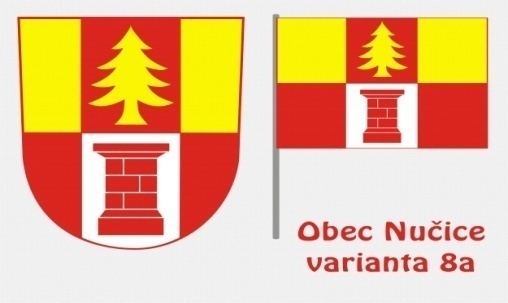 Zastupitelstvo obce Nučice-----------------------------------------------------------------Obecně závazná vyhláška obce Nučice č.2/2016o místním poplatku za provoz systému shromažďování, sběru, přepravy, třídění, využívání a odstraňování komunálních odpadů Zastupitelstvo obce Nučice se na svém zasedání dne 12.12.2016, usnesením č. 8/7/2016 usneslo vydat na základě § 14 odst. 2 zákona č. 565/1990 Sb., o místních poplatcích, ve znění pozdějších předpisů, a v souladu s § 10 písm. d) a § 84 odst. 2 písm. h) zákona č. 128/2000 Sb.,  o obcích (obecní zřízení), ve znění pozdějších předpisů, tuto obecně závaznou vyhlášku (dále jen „vyhláška“): Čl. 1Úvodní ustanoveníObec Nučice touto vyhláškou zavádí místní poplatek za provoz systému shromažďování, sběru, přepravy, třídění, využívání a odstraňování komunálních odpadů (dále jen „poplatek“).Řízení o poplatcích vykonává obecní úřad.Čl. 2PoplatníkPoplatek za provoz systému shromažďování, sběru, přepravy, třídění, využívání a odstraňování komunálních odpadů platí:fyzická osoba, která má v obci trvalý pobyt,které byl podle zákona upravujícího pobyt cizinců na území České republiky povolen trvalý pobyt nebo přechodný pobyt na dobu delší než 90 dnů,která podle zákona upravujícího pobyt cizinců na území České republiky pobývá na území České republiky přechodně po dobu delší 3 měsíců,které byla udělena mezinárodní ochrana podle zákona upravujícího azyl nebo dočasná ochrana podle zákona upravujícího dočasnou ochranu cizinců,fyzická osoba, která má ve vlastnictví stavbu určenou k individuální rekreaci, byt nebo rodinný dům, ve kterých není hlášena k pobytu žádná fyzická osoba, a to ve výši odpovídající poplatku za jednu fyzickou osobu; má-li ke stavbě určené k individuální rekreaci, bytu nebo rodinnému domu vlastnické právo více osob, jsou povinny platit poplatek společně a nerozdílně.Za fyzické osoby tvořící domácnost může poplatek platit jedna osoba. Za fyzické osoby žijící v rodinném nebo bytovém domě může poplatek platit vlastník nebo správce. Osoby, které platí poplatek za více fyzických osob, jsou povinny obecnímu úřadu oznámit jméno, popřípadě jména, příjmení a data narození osob, za které poplatek platí.Čl. 3Ohlašovací povinnostPoplatník je povinen ohlásit správci poplatku vznik své poplatkové povinnosti nejpozději do 15 dnů ode dne, kdy mu povinnost platit tento poplatek vznikla, případně doložit existenci skutečností zakládajících nárok na osvobození nebo úlevu od poplatku. Poplatník dle čl. 2 odst. 1 této vyhlášky je povinen ohlásit správci poplatku jméno, popřípadě jména, a příjmení, místo pobytu, popřípadě další adresy pro doručování.Poplatník dle čl. 2 odst. 1 písm. b) vyhlášky je povinen ohlásit také evidenční nebo popisné číslo stavby určené k individuální rekreaci nebo rodinného domu; není-li stavba nebo dům označena evidenčním nebo popisným číslem, uvede poplatník parcelní číslo pozemku, na kterém je tato stavba umístěna. V případě bytu je poplatník povinen ohlásit orientační nebo popisné číslo stavby, ve které se byt nachází, a číslo bytu, popřípadě popis umístění v budově, pokud nejsou byty očíslovány. Stejným způsobem a ve stejné lhůtě jsou poplatníci povinni ohlásit správci poplatku zánik své poplatkové povinnosti v důsledku změny pobytu nebo v důsledku změny vlastnictví ke stavbě určené k individuální rekreaci, bytu nebo rodinnému domu.Poplatník, který nemá sídlo nebo bydliště na území členského státu Evropské unie, jiného smluvního státu Dohody o Evropském hospodářském prostoru nebo Švýcarské konfederace, uvede také adresu svého zmocněnce v tuzemsku pro doručování.Dojde-li ke změně údajů uvedených v ohlášení, je poplatník povinen tuto změnu oznámit do 15 dnů ode dne, kdy nastala.Čl. 4Sazba poplatkuSazba poplatku činí 650,- Kč a je tvořena:z částky 146,- Kč za kalendářní rok az částky 504,- Kč za kalendářní rok. Tato částka je stanovena na základě skutečných nákladů obce předchozího kalendářního roku na sběr a svoz netříděného komunálního odpadu za poplatníka a kalendářní rok.Skutečné náklady za rok 2015 na sběr a svoz netříděného komunálního odpadu činily  203.668,- Kč a byly rozúčtovány takto:Náklady 203.668,- Kč děleno 404 (378 počet osob s pobytem na území obce + 26 počet staveb určených k individuální rekreaci, bytů a rodinných domů, ve kterých není hlášena k pobytu žádná fyzická osoba) = 504,- Kč.  Z této částky je stanovena sazba poplatku dle čl. 4 odst. 1 písm. b) vyhlášky ve výši 504,- Kč. V případě změny místa pobytu fyzické osoby, změny vlastnictví stavby určené k individuální rekreaci, bytu nebo rodinného domu nebo změny umístění v průběhu kalendářního roku se poplatek platí v poměrné výši, která odpovídá počtu kalendářních měsíců pobytu nebo vlastnictví nebo umístění v příslušném kalendářním roce. Dojde-li ke změně v průběhu kalendářního měsíce, je pro stanovení počtu měsíců rozhodný stav k poslednímu dni tohoto měsíce.Čl. 5Splatnost poplatkuPoplatek je splatný ve dvou stejných splátkách, vždy nejpozději do 31.1. a do 30.4. příslušného kalendářního roku. Poplatek je možné zaplatit vcelku, a to nejpozději do 31.1. příslušného kalendářního roku.Vznikne-li poplatková povinnost po datu splatnosti uvedeném v odst. 1, je poplatek splatný nejpozději do 15. dne měsíce, který následuje po měsíci, ve kterém poplatková povinnost vznikla, nejpozději však do konce příslušného kalendářního roku.Čl. 6Osvobození a úlevyOd poplatku je osvobozena fyzická osoba, která jeumístěna do dětského domova pro děti do 3 let věku, školského zařízení pro výkon ústavní nebo ochranné výchovy nebo školského zařízení pro preventivně výchovnou péči na základě rozhodnutí soudu nebo smlouvy.umístěna do zařízení pro děti vyžadující okamžitou pomoc na základě rozhodnutí soudu, na žádost obecního úřadu obce s rozšířenou působností, zákonného zástupce dítěte nebo nezletilého.jako nezaopatřené dítě umístěna v domově pro osoby se zdravotním postižením na základě rozhodnutí soudu nebo smlouvy o poskytnutí sociální služby, nebo umístění v domově pro osoby se zdravotním postižením, domově pro seniory, domově se zvláštním režimem nebo chráněném bydlení.Od poplatku se dále osvobozují: poplatníci ve výkonu trestu odnětí svobody, umístění v zařízeních sociální a zdravotní péče (např. dětský domov, domov seniorů, nemocnice, léčebna dlouhodobě nemocných atd.) O počátku a ukončení pobytu v těchto zařízeních jsou poplatníci povinni předložit správci poplatku například doklad vydaný příslušným zařízením. Osvobození se poskytuje v poměrné výši poplatku za příslušné měsíce po dobu pobytu v těchto zařízeních.poplatníci, kteří prokazatelně část roku pobývají mimo území ČR. Osvobození se poskytuje v poměrné výši poplatku za příslušné měsíce po dobu v zahraničí.  poplatníci uvedeni v čl. 2, odst.1, kteří se v obci prokazatelně nezdržují, a to za podmínky, že doloží doklad o platbě za komunální odpad obci, na jejímž území se skutečně zdržují a za podmínky, že dům nebo byt trvalého pobytu není pronajímán.poplatníci, kteří jsou hlášeni k trvalému pobytu na ohlašovně – na Obecním úřadu v Nučicích, avšak v obci se prokazatelně nezdržují. poplatníci, kteří jsou současně vlastníky další stavby určené k rekreaci, bytu nebo rodinného domu, ve které není nikdo trvale přihlášen k pobytu, ani se v ní nezdržuje.Čl. 7Navýšení poplatku Nebudou-li poplatky zaplaceny poplatníkem včas nebo ve správné výši, vyměří mu obecní úřad poplatek platebním výměrem nebo hromadným předpisným seznamem.Včas nezaplacené nebo neodvedené poplatky nebo část těchto poplatků může obecní úřad zvýšit až na trojnásobek; toto zvýšení je příslušenstvím poplatku.Čl. 8Odpovědnost za zaplacení poplatkuVznikne-li nedoplatek na poplatku poplatníkovi, který je ke dni splatnosti nezletilý 
a nenabyl plné svéprávnosti nebo který je ke dni splatnosti omezen ve svéprávnosti 
a byl mu jmenován opatrovník spravující jeho jmění, přechází poplatková povinnost tohoto poplatníka na zákonného zástupce nebo tohoto opatrovníka; zákonný zástupce nebo opatrovník má stejné procesní postavení jako poplatník.V případě podle odstavce 1 vyměří obecní úřad poplatek zákonnému zástupci nebo opatrovníkovi poplatníka.Je-li zákonných zástupců nebo opatrovníků více, jsou povinni plnit poplatkovou povinnost společně a nerozdílně.Čl. 9Přechodné a zrušovací ustanoveníDnem účinnosti této vyhlášky se zrušuje obecně závazná vyhláška č.1/2015 ze dne 14.12.2015.Poplatkové povinnosti vzniklé před nabytím účinnost této vyhlášky se posuzují podle dosavadních právních předpisů.Čl. 10Účinnost(1)	Tato vyhláška nabývá účinnosti dne 1.1.2017	...................................	..........................................              Radka Nevšímalová	Ing. Jaromír Klihavec              místostarostka obce                                                                     starosta obceVyvěšeno na úřední a el. úřední desce obce dne: 15.12.2016Sejmuto z úřední a el. úřední desky dne: 31.12.2016